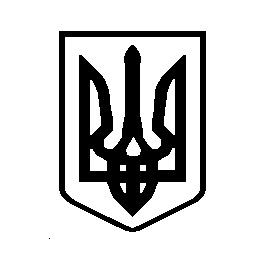 УКРАЇНАВИШГОРОДСЬКА МІСЬКА РАДАВИКОНАВЧИЙ КОМІТЕТ                            РІШЕННЯвід  03 вересня  2020 року   № 273                                                                         м. ВишгородПро затвердження містобудівної документації"Детального плану територіїземельних ділянок в районі масиву "Дідовиця"у місті Вишгород Київської області"Відповідно до рішення Вишгородської міської ради від 25 березня 2015 року           № 44/14 «Про розроблення детального плану територій м. Вишгород, Київської області», керуючись     ст. ст. 25, 26, 59 Закону України «Про місцеве самоврядування в Україні», ст. ст. 19, 21 Закону України «Про регулювання містобудівної діяльності», постановою Кабінету Міністрів України від 25 травня 2011 року № 555 «Про затвердження Порядку проведення громадських слухань щодо врахування громадських інтересів під час розроблення проектів містобудівної документації на місцевому рівні», виконавчий комітет Вишгородської міської ради ВИРІШИВ:1. Затвердити матеріали   містобудівної документації "Детального плану території земельних ділянок в районі масиву "Дідовиця" у місті Вишгород Київської області". Вважати детальний план  уточненням діючої містобудівної документації міста у межах його розробки.2. Контроль за виконанням даного рішення покласти на постійну комісію Вишгородської міської ради з питань Стратегії розвитку міста, будівництва, транспорту та зв’язку.Міський голова							О. Момот